Требования, предъявляемые к авторским текстовым оригиналамИспользовать только Word-2003/Word-2007/Word-2010. Шрифт – Times Cyr, размер шрифта  – 14, межстрочное расстояние – 1,5 см, расположение текста – по ширине, абзацный отступ – 1,25 (1,27) мм.  Поля, см: левое, правое, верхнее – по , нижнее – 2,5. ОформлениеУДК;фамилия автора – над заголовком, буквы строчные, начертание прямое; порядок такой: инициалы, фамилия, курс, вуз (или место работы), город, страна.заголовок – все буквы ПРОПИСНЫЕ, жирные.Пример: УДК 000.00.000И.П. Сидоров, 1 курс, Уральский государственный университет путей сообщения, Екатеринбург, РоссияИСПОЛЬЗОВАНИЕ ПРОГРАММ МОДЕЛИРОВАНИЯНаписание букв в текстеРусские (а, б, в, А, Б, В), греческие (Σ, Ψ, Θ, Ω,ρ, π, β, τ, ω, φ), а также цифры и аббревиатуры (1, 2, 3; I, II, III; max, lg, sin и т.п.)  пишутся только прямо; латинские (a, b, n, A, B, N и т.д.) – только курсивом. Простые формулы набираются в текстовом редакторе (рис. 1).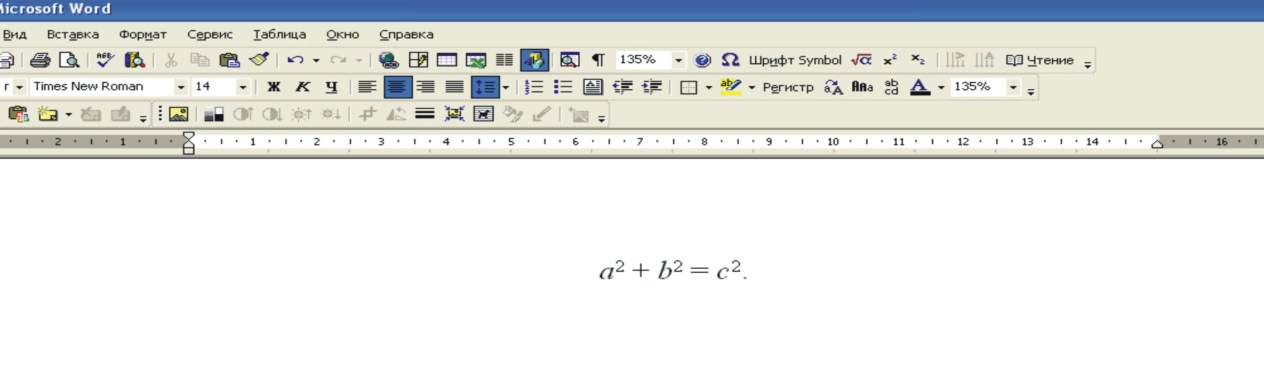 Рис. 1Сложные формулы набираются или в Equation, или в MathType (рис. 2). 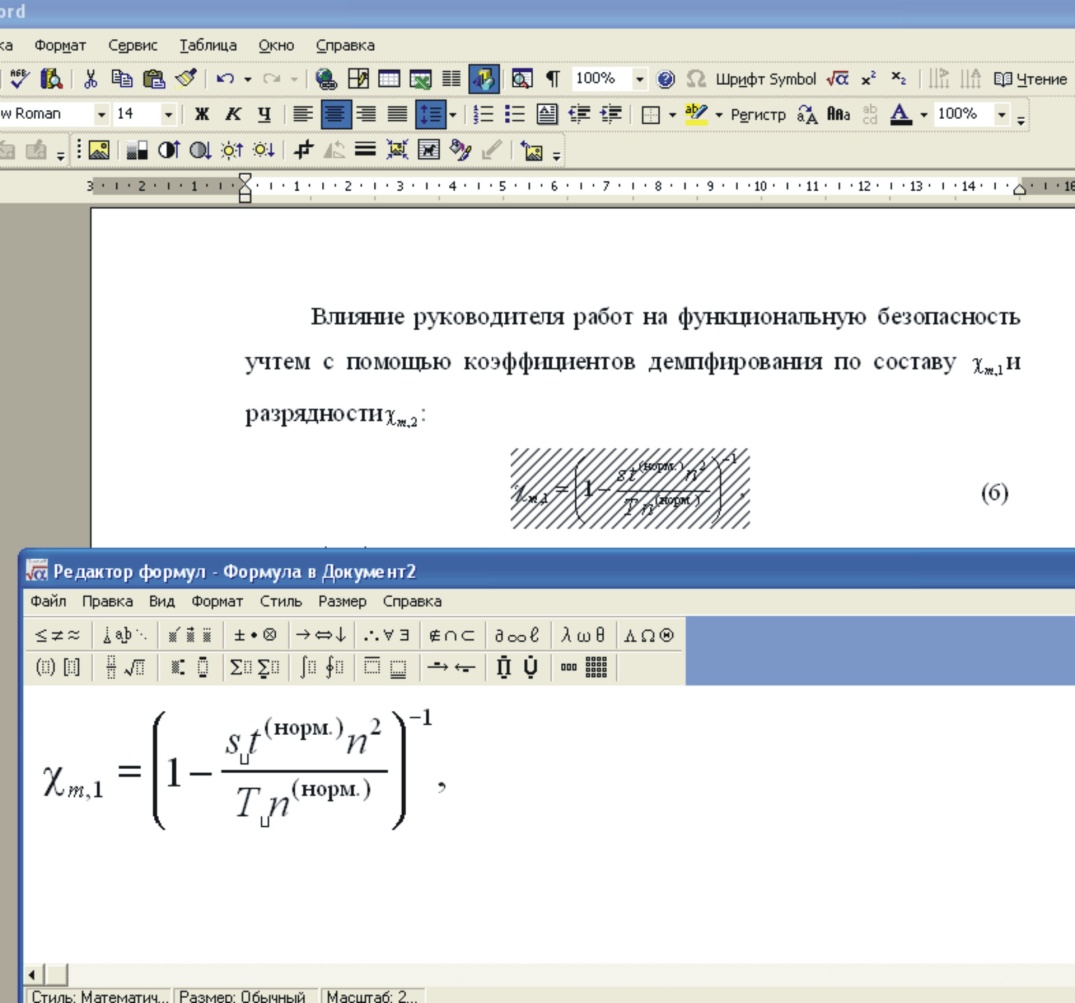 Рис. 2Ссылки на литературу в тексте пишутся в квадратных скобках, например,  [1], [1, 2] или [3–5]. Список литературы оформляется строго по ГОСТ 7.0.5–2008.Для дальнейшей работы с редактором обязательно указывайте контактную информацию: действующий e-mail и телефон!